Práce (co se nehodí, škrtněte): diplomováPosudek (co se nehodí, škrtněte): vedoucíhoPráci hodnotil(a): Mgr. Daniela Blahutková, Ph.D.Práci předložil(a): Bc. Eva HavránkováNázev práce: Friedensreich Hundertwasser: Estetický program, dílo, recepce1.	CÍL PRÁCE (uveďte, do jaké míry byl naplněn):Cíl práce, vyjádřený už v jejím názvu, je bezpochyby naplněn.2.	OBSAHOVÉ ZPRACOVÁNÍ (náročnost, tvůrčí přístup, proporcionalita teoretické a vlastní práce, vhodnost příloh apod.):Předložená práce pohlíží na dílo rakouského architekta, výtvarníka a excentrika se snahou využít faktu, že svůj výtvarný a životní program vyjadřoval a reflektoval mnoha způsoby včetně dokumentovaných akcí směrem k veřejnosti a psanými manifesty. Právě výborná obeznámenost s nimi je zázemím celé studie. V úvodních kapitolách se autorka snaží postihnout kontury Hundertwasserovy tvorby s ohledem na umělecké inspirace a vlivy. Nenásilně a zdařile pak představuje především myšlenkový a tvůrčí vývoj samotného umělce (malíř, architekt, ekologický vizionář). Práce je strukturována s oporou v sekundární literatuře, aniž by postrádala osobitost: zastavuje se u leitmotivů Hundertwasserovy výtvarné tvorby (spirála), u úvah o konvencemi ochuzeném vidění (tvořivé vidění) a ukazuje propojení těchto oblastí s Hundertwasserovou citlivostí k vztahu člověka, přírody, života vůbec (metafora pěti kůží). Ačkoli se Hundertwasser profiloval jako architekt až cca od 70. let 20. stol., ukazuje autorka zázemí tohoto zájmu např. už v manifestech z 50. a 60. let. Tyto texty vedou autorku dále ke srovnání funkcionalistických a Hundertwasserových představ o bydlení, o pojetí architektova úkolu. Pozornost k Hundertwasserovým architektonickým projektům (ze 70.-90. let 20. stol.) je provázána s výkladem ideje „léčby architektury“ a přechází v představení Hundertwasserova ekologického cítění, souvisejících uměleckých aktivit i experimentů např. s vodou a zpracováním odpadu. V poslední části práce je stručně, ale solidně zachyceno, jak se Hundertwasserovo zaměření sbíhá s tendencemi v architektonickém i estetickém myšlení posledních desetiletí a jak Hundertwasserův odkaz rezonuje u odborné i laické veřejnosti. Podání tématu považuji za velice solidní, určitá nejistota je zřejmá u výkladu gramatiky vidění (25-26), výklad ojediněle obsahuje drobnou nelogičnost (např. 59 o jaderné energii), velmi akcentované je podání Hundertwassera jako ekologického vizionáře.Pokud práci něco chybí, je to využití částečně dostupného filmového materiálu (film P. Schamoniho Hundertwassers Regentag z r. 1971 zajímavě ozřejmuje např. fascinaci vodou a její vliv na Hundertwasserův výtvarný projev, dostupné jsou také záznamy o působení umělce na Novém Zélandu v závěru života a vůbec materiál k reflexi jeho odkazu). Naopak oceňuji autorčinu vynikající práci s primární i sekundární literaturou v němčině.3.	FORMÁLNÍ ÚPRAVA (jazykový projev, správnost citace a odkazů na literaturu, grafická úprava, přehlednost členění kapitol, kvalita tabulek, grafů a příloh apod.):Jazykový projev je převážně čistý, přestože autorka čerpá znalosti a materiál převážně z cizojazyčných zdrojů. Citované pasáže jsou v pozn. aparátu korektně uváděny v originále, lze ověřit správnost autorčina překladu a práce s názvy a terminologií. V Obsahu práce byla přehlédnuta drobná chyba v číslování seznamu použité literatury a resumé. Obrazová příloha mohla důmyslněji reagovat na akcenty výkladu.4.	STRUČNÝ KOMENTÁŘ HODNOTITELE (celkový dojem z práce, silné a slabé stránky, originalita myšlenek apod.):Jde o práci velice zdařilou, vhodně pojatou, pečlivou. 5.	OTÁZKY A PŘIPOMÍNKY DOPORUČENÉ K BLIŽŠÍMU VYSVĚTLENÍ PŘI OBHAJOBĚ (jedna až tři): Zmiňujete Hundertwasserův vztah k oblečení. Můžete ukázat nebo připomenout některé spojitosti mezi touto oblastí jeho zájmu a výtvarným projevem např. v malbě? Zaznamenala jste umělecké nebo architektonické projekty z posledních desetiletí, které by na Hundertwasserův odkaz reagovaly?6.	NAVRHOVANÁ ZNÁMKA (výborně, velmi dobře, dobře, nevyhověl): výborněDatum: 								Podpis: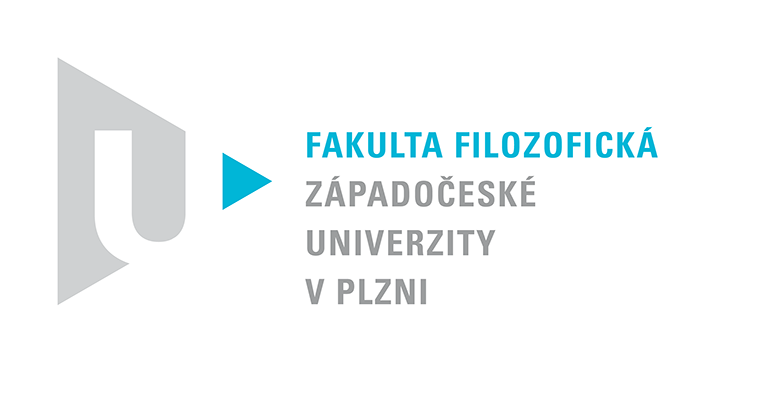 Katedra filozofiePROTOKOL O HODNOCENÍ PRÁCE